«УТВЕРЖДАЮ»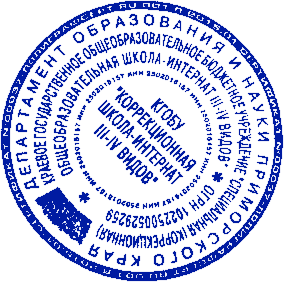 И.о. директора КГОБУ «Коррекционная        школа–интернат III – IV видов»«05» сентября   2016 г.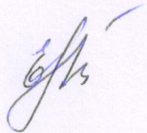 __________________ Е.В. БогнинаПлан  мероприятий КГОБУ «Коррекционная школа-интернат  III-IV видов» по предупреждению и профилактике детского дорожно-транспортного травматизма на 2016-2017 уч.год.План  мероприятий КГОБУ «Коррекционная школа-интернат  III-IV видов по предупреждению и профилактике детского дорожно-транспортного травматизма на 2016-2017 уч. год. №мероприятиеОтветственные классМЕСЯЧНИК БЕЗОПАСНОСТИ ДЕТЕЙ  (сентябрь)МЕСЯЧНИК БЕЗОПАСНОСТИ ДЕТЕЙ  (сентябрь)МЕСЯЧНИК БЕЗОПАСНОСТИ ДЕТЕЙ  (сентябрь)МЕСЯЧНИК БЕЗОПАСНОСТИ ДЕТЕЙ  (сентябрь)1.Беседы и классные часы по безопасности дорожного движения «Азбука пешехода»(информация о ДТП, детском травматизме, пропаганда ПДД, безопасный подход к школе).Классные руководители, воспитатели.1-12 кл.2.Конкурсы -на лучшую сказку о трехглазом светофоре,- конкурс рисунков на асфальте «Красный, желтый, зеленый»,- викторина «Вопросы инспектора Мигалочкина»,- практические занятия по безопасному поведению на улицах,-конкурс на лучший слоган  по ПДД,-выставка фоторабот «Наша семья соблюдает ПДД»Заместитель директора по ВР, кл.рук-ли, воспитатели, учителя ИЗО, ОБЖ1-4 кл.5-12 кл3.Встречи с инспектором ГИБДД.Заместитель директора по ВР1-12 кл5.Игры и викторины по безопасности дорожного движения.Учитель ОБЖ,классные руководители, воспитатели5-8 кл.Работа в течение годаРабота в течение годаРабота в течение годаРабота в течение года1.Проведение  бесед и классных часов по изучению Правил дорожного движения.Классные руководители, воспитатели1-12 кл2.Проведение бесед- «минуток»  по профилактике несчастных случаев с детьми на дороге (в начальных классах ежедневно на последнем уроке)Классные руководители, воспитатели1-12 кл3.Проведение бесед на родительских собраниях по ПДДКлассные руководители1-12 кл4.Оформление «Уголка безопасности» в классе (групповой).Классные руководители, воспитатели1-12 кл5.Проведение  практических занятий  по правильному переходу проезжей части дорог.Классные руководители, воспитатели1-7кл7.Знакомство с Детской декларацией по безопасности дорожного движенияКлассные руководители, воспитатели1-7кл№СодержаниеСодержаниеОтветственные Ответственные СрокРабота с педагогическим коллективомРабота с педагогическим коллективомРабота с педагогическим коллективомРабота с педагогическим коллективомРабота с педагогическим коллективомРабота с педагогическим коллективом1.Рассмотрение на педагогическом совете вопросов профилактики детского дорожно-транспортного травматизмаРассмотрение на педагогическом совете вопросов профилактики детского дорожно-транспортного травматизмаЗаместитель директора по ВР Барькова А.Н.Заместитель директора по ВР Барькова А.Н.август2.Доведение информации о состоянии ДДТТ в Приморском краеДоведение информации о состоянии ДДТТ в Приморском краеПреподаватель ОБЖ Наливайко О.В.Преподаватель ОБЖ Наливайко О.В.в течение года3.Разработка классных часов и бесед по ПДД.Разработка классных часов и бесед по ПДД.Классные руководителиКлассные руководителив течение года4.Методическое обеспечение по ПДД педагогического коллектива Методическое обеспечение по ПДД педагогического коллектива Заместитель директора по ВР Барькова А.Н.Заместитель директора по ВР Барькова А.Н.в течение года2.Работа с обучающимися2.Работа с обучающимися2.Работа с обучающимися2.Работа с обучающимися2.Работа с обучающимися2.Работа с обучающимися1.Проведение  бесед и классных часов по изучению Правил дорожного движения.Проведение  бесед и классных часов по изучению Правил дорожного движения.Классные руководители, воспитателиКлассные руководители, воспитателив течение года2.Проведение бесед - «минуток»  по профилактике несчастных случаев с детьми на дороге (в начальных классах ежедневно на последнем уроке)Проведение бесед - «минуток»  по профилактике несчастных случаев с детьми на дороге (в начальных классах ежедневно на последнем уроке)Классные руководители, воспитателиКлассные руководители, воспитателив течение года3.Встречи с инспектором ГИБДДВстречи с инспектором ГИБДДв течение года4.Организация конкурсов на лучший рассказ, стихотворение, слоган, сказку по безопасности движения.Организация конкурсов на лучший рассказ, стихотворение, слоган, сказку по безопасности движения.Классные руководители, воспитателиКлассные руководители, воспитателив течение года7.Проведение  практических занятий  по правильному переходу проезжей части дорог.Проведение  практических занятий  по правильному переходу проезжей части дорог.Классные руководители, воспитателиКлассные руководители, воспитателив течение года8.Конкурс плакатов, стенгазет и детских рисунков по профилактике детского дорожного травматизма.Конкурс плакатов, стенгазет и детских рисунков по профилактике детского дорожного травматизма.Кл.рук-ли, воспитатели, учитель изо.Кл.рук-ли, воспитатели, учитель изо.в течение года9.Организация профилактической работы по безопасности дорожного движения на период каникул. Тематические и целевые инструктажи.Организация профилактической работы по безопасности дорожного движения на период каникул. Тематические и целевые инструктажи.Заместитель директора по Классные руководители, воспитателиЗаместитель директора по Классные руководители, воспитателив течение года10.Преподавание основ безопасного поведения на улицах и дорогах в рамках учебных дисциплин.Преподавание основ безопасного поведения на улицах и дорогах в рамках учебных дисциплин.Учитель ОБЖУчитель ОБЖВ течение года11.Акции:-СМС-акция «Прочти и передай другому»,-Письмо водителю «Водитель сбрось скорость»Акции:-СМС-акция «Прочти и передай другому»,-Письмо водителю «Водитель сбрось скорость»Воспитатели, учитель информатикиВоспитатели, учитель информатикиПо плануРабота с родителямиРабота с родителямиРабота с родителямиРабота с родителямиРабота с родителямиРабота с родителями1.Родительские собрания с приглашением инспектора ГИБДДЗаместитель директора по ВР Заместитель директора по ВР в течение годав течение года2.Участие родителей во внеклассных мероприятиях по ПДДКлассные руководители, воспитателиКлассные руководители, воспитателив течение годав течение года4.Контроль деятельности 4.Контроль деятельности 4.Контроль деятельности 4.Контроль деятельности 4.Контроль деятельности 4.Контроль деятельности 1.Анкетирование по ПДДЗаместитель директора по ВР Барькова А.Н.Заместитель директора по ВР Барькова А.Н.в течение годав течение года2. Планирование работы по предупреждению детского дорожно-транспортного травматизма в программах воспитателей и классных руководителейЗаместитель директора по ВР Заместитель директора по ВР 2 раза в год2 раза в год3.Качество организациии проведения месячника «Школа безопасных дорог» (анкетирование, беседы, практическая работа, посещение  мероприятий)Заместитель директора по ВР Заместитель директора по ВР сентябрьсентябрь5.Информационное обеспечение5.Информационное обеспечение5.Информационное обеспечение5.Информационное обеспечение5.Информационное обеспечение5.Информационное обеспечение1.Оформление стенда «Уголок безопасности»Учитель ОБЖУчитель ОБЖв течение годав течение года2.Оформление в рекреации 1 этажа наглядной агитации по БДДЗаместитель директора по ВР Учитель ОБЖЗаместитель директора по ВР Учитель ОБЖ